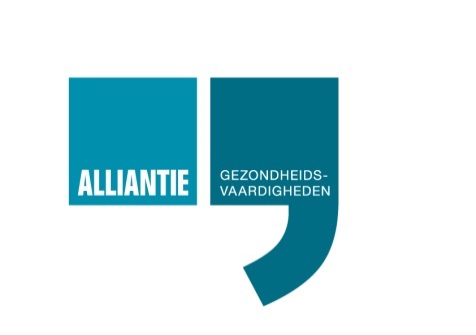 Intentieverklaring Alliantie GezondheidsvaardighedenAchtergrond1.  Gezondheidsvaardigheden zijn de competenties om informatie over gezondheid te kunnen vinden, begrijpen en toepassen.2. Eén op de drie volwassenen in Nederland heeft (zeer) beperkte gezondheidsvaardigheden.3.  2,5 miljoen volwassenen in Nederland zijn laaggeletterd. Zij hebben moeite met lezen, schrijven en rekenen en kunnen daarom niet goed functioneren in onze maatschappij.4. Geletterdheid is een belangrijke functionele gezondheidsvaardigheid. Dit valt onder de zogenoemde functionele vaardigheden (lezen en schrijven, rekenen, informatie verwerken). Andere gezondheidsvaardigheden zijn, volgens de brede definitie die de Alliantie hanteert: interactieve en psychologische vaardigheden (abstract denken, reflecteren, heldere communicatie, zelfvertrouwen, motivatie) en kritisch vermogen (het vermogen om eigen regie te voeren, zelfmanagement, medicijngebruik, adviezen in eigen bestaan in te passen).5.  Mensen met (zeer) beperkte gezondheidsvaardigheden zijn vaker chronisch ziek, hebben vaker een ongezonde leefstijl, maken meer gebruik van de zorg en minder van preventieve voorzieningen. Zij leven korter en ook de kwaliteit van leven in de laatste jaren is minder. 6. We mogen het als samenleving niet accepteren dat mensen niet voldoende kunnen meedoen en daardoor gezondheidsschade lijden. 7. De gezondheidsvaardigheden van een individu staan altijd in relatie tot wat wij als samenleving van mensen vragen. Het aanbod van zorg en welzijn is niet voor iedereen toegankelijk. Het is belangrijk om te blijven werken aan het verbeteren van vaardigheden. Anderzijds kan de oplossing van dit probleem niet uitsluitend bij het individu worden gezocht. Het is belangrijk dat op het niveau van professionals, organisaties en systeem gewerkt wordt aan verbetering van begrijpelijk- en toegankelijkheid.Doel Alliantie GezondheidsvaardighedenPartners van de Alliantie werken samen vanuit de visie dat gezondheidsvaardigheden belangrijk zijn als verklaring voor ongelijkheid in de zorg en sociaaleconomische gezondheidsverschillen. Partners zetten zich in voor zowel het verbeteren van de kwaliteit en toegankelijkheid van de zorg voor mensen met beperkte gezondheidsvaardigheden, als voor het ondersteunen bij het verbeteren van gezondheidsvaardigheden.
De Alliantie heeft vanuit deze visie de ambitie om:1. Bewustwording over dit probleem te vergroten en een landelijke beweging te vormen 2. Als platform te fungeren waarin partners ondersteund worden met kennis, materialen en handvatten om te werken aan een oplossing. Organisaties die zich inzetten op het brede gebied van gezondheid en zorg, verbinden zich  aan deze doelstellingen van de Alliantie Gezondheidsvaardigheden.  Zij zien de meerwaarde van het samenwerken aan kwaliteitsbevordering van zorg en gezondheidsbevordering voor mensen met beperkte gezondheidsvaardigheden.Intentieverklaring
[naam organisatie] sluit zich aan bij de Alliantie Gezondheidsvaardigheden en wil een actieve bijdrage leveren aan de doelen van de Alliantie. Daartoe onderneemt [naam organisatie] het volgende:Agendeert het thema gezondheidsvaardigheden, zowel binnen als buiten de organisatie. Zoekt naar mogelijkheden om, vanuit de eigen missie en rol te kunnen bijdragen aan:
a. het verbeteren van gezondheidsvaardigheden van de Nederlandse bevolking 
en/of 
b. het verbeteren van de toegankelijkheid van zorg en welzijn, door het bevorderen van aangepast beleid en aangepaste werkwijzen van organisaties en professionals . Voor uitvoerende organisaties in zorg en welzijn betekent dit dat zij toewerken naar het worden van een gezondheidsvaardige organisatie.Werkt, daar waar relevant, samen met andere Alliantiepartners.Stelt informatie beschikbaar over activiteiten in de eigen organisatie met betrekking tot gezondheidsvaardigheden, met als doel kennis te delen. Direct toepasbare materialen (indien geschikt) worden gedeeld in de openbare database op het platform www.gezondheidsvaardigheden.nlStelt informatie beschikbaar voor het opstellen van een partnerprofiel op het platform www.gezondheidsvaardigheden.nlZorgt dat de gedeelde kennis en het partnerprofiel actueel en correct zijn door wijzigingen te melden aan de coördinatie. Ondertekening:

_______________________
Plaats		:Datum		:Naam		:Functie	:Organisatie	:Dit betreft een aanmelding: namens de organisatie / als individu 
(s.v.p. doorhalen wat niet van toepassing is)
Contactpersoon 1 voor Alliantie: 
Naam		:Functie		:E-mail		:Contactpersoon 2 voor Alliantie (optioneel):
Naam		:Functie	:E-mail		:Graag inscannen en per e-mail retourneren aan Pharos (coördinator van de Alliantie Gezondheidsvaardigheden) via gezondheidsvaardigheden@pharos.nlVersie: april 2020